 АДМИНИСТРАЦИЯ НОВОСОКУЛАКСКОГО СЕЛЬСОВЕТА                            САРАКТАШСКОГО РАЙОНА ОРЕНБУРГСКОЙ ОБЛАСТИ                                      П О С Т А Н О В Л Е Н И Е16.01.2018г		            с. Новосокулак          	                                 № 4-пОб утверждении Плана работы по профилактике коррупционных и иных правонарушений в администрации муниципального образования Новосокулакский сельсовет  Саракташского района на 2018-2019 годы          В соответствии с Федеральным законом от 25.12.2008 № 273-ФЗ «О противодействии коррупции»           1. Утвердить План работы по профилактике коррупционных и иных правонарушений в администрации муниципального образования Новосокулакский сельсовет Саракташского района на 2018-2019 годы согласно приложению. 2. Настоящее постановление вступает в силу со дня его подписания и подлежит официальному опубликованию  путём размещения на официальном сайте администрации Новосокулакского сельсовета Саракташского района.           3. Контроль  за исполнением настоящего постановления оставляю за собой.Глава Новосокулакского сельсовета                                                А.Н. ГусакПлан работы по профилактике коррупционных и иных правонарушений в администрации муниципального образования Новосокулакского сельсовета Саракташского района на 2018-2019 годы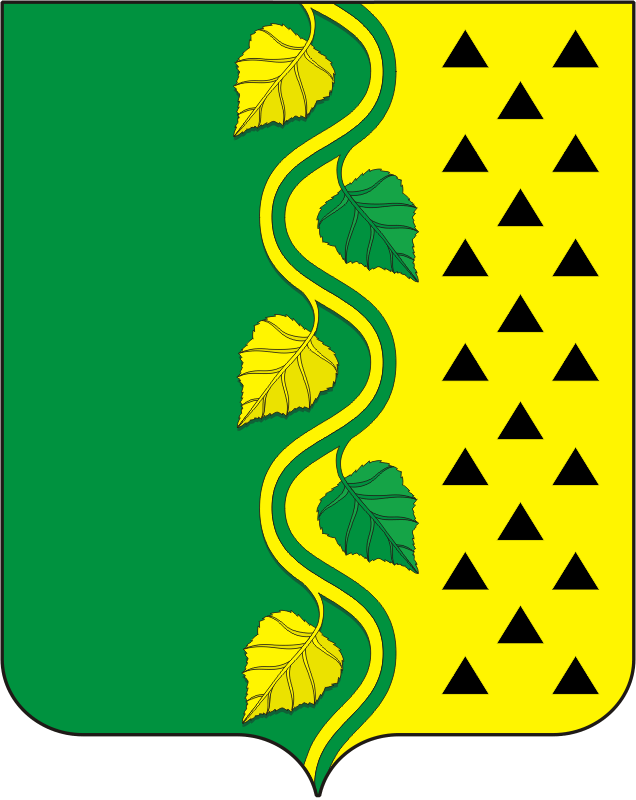 Разослано:Паниной Г.А., администрации района, прокурору района, в дело.Приложение к постановлению администрации Новосокулакского сельсовета от «  16   »января  2018 г.  № 4-пN п/п Наименование мероприятия Срок исполнения Наименование уполномоченного структурного подразделения, инициалы, фамилия исполнителя 1 2 3 4 I. Нормативно-правовое и организационное обеспечение деятельности в сфере противодействия коррупции I. Нормативно-правовое и организационное обеспечение деятельности в сфере противодействия коррупции I. Нормативно-правовое и организационное обеспечение деятельности в сфере противодействия коррупции I. Нормативно-правовое и организационное обеспечение деятельности в сфере противодействия коррупции 1.Принятие нормативных правовых актов органа местного самоуправления Новосокулакского сельсовета  в сфере противодействия коррупции. Своевременная корректировка нормативных правовых актов в связи с изменением федерального законодательства и Оренбургской областипо мере принятия нормативных правовых актов Российской Федерации и Оренбургской области по вопросам противодействия коррупции  администрация  сельсовета2.Подготовка обобщающей, аналитической, отчетной информации по противодействию коррупции в органе местного самоуправления Новосокулакского сельсовета не реже 1 раза в полугодие Аппарат администрации  сельсовета,  Г.А. Панина 3.Организация контроля за исполнением мероприятий по противодействию коррупции, предусмотренных планом органа местного самоуправления Новосокулакского сельсовета по профилактике коррупционных и иных правонарушений (далее - план). Анализ исполнения мероприятий плана с выработкой необходимых мер по повышению эффективности деятельности в сфере противодействия коррупции не реже 1 раза в полугодие Аппарат администрации  сельсовета4.Организация повышения квалификации муниципальных служащих органов местного самоуправления Новосокулакского сельсовета  (далее – муниципальные служащие), в должностные обязанности которых входит участие в противодействии коррупции не реже 1 раза в три года Аппарат администрации  сельсовета 5.Организация и проведение мероприятий, приуроченных к Международному дню борьбы с коррупцией (9 декабря)до 9 декабря Аппарат администрации  сельсовета6.Ведение подраздела по противодействию коррупции на официальном сайте администрации Новосокулакского сельсовета в сети Интернет обновление и размещение информации по мере необходимости на официальном сайте местного самоуправления Новосокулакского сельсовета  в сети Интернет Аппарат администрации  сельсовета, Панина Г.А.7.Повышение эффективности противодействия коррупции при осуществлении закупок товаров, работ, услуг для обеспечения государственных и муниципальных нуждАппарат администрации сельсоветаII. Обеспечение соблюдения муниципальными служащими ограничений и запретов, требований о предотвращении или урегулировании конфликта интересов, исполнения ими обязанностей, установленных законодательством Российской Федерации и Оренбургской области в целях противодействия коррупции II. Обеспечение соблюдения муниципальными служащими ограничений и запретов, требований о предотвращении или урегулировании конфликта интересов, исполнения ими обязанностей, установленных законодательством Российской Федерации и Оренбургской области в целях противодействия коррупции II. Обеспечение соблюдения муниципальными служащими ограничений и запретов, требований о предотвращении или урегулировании конфликта интересов, исполнения ими обязанностей, установленных законодательством Российской Федерации и Оренбургской области в целях противодействия коррупции II. Обеспечение соблюдения муниципальными служащими ограничений и запретов, требований о предотвращении или урегулировании конфликта интересов, исполнения ими обязанностей, установленных законодательством Российской Федерации и Оренбургской области в целях противодействия коррупции 8.Организация проведения заседаний комиссии по соблюдению требований к служебному поведению муниципальных служащих администрации Новосокулакского сельсовета и урегулированию конфликта интересов (далее - комиссия)по мере поступления информации, являющейся основанием, но не реже 1 раза в полугодие Аппарат администрации  сельсовета, Панина Г.А.9.Организация проведения заседаний  межведомственной  комиссии по борьбе с коррупцией при главе сельсовета в соответствии с утвержденным планом работы комиссии, 1 раз в кварталАппарат администрации  сельсовета10.Совершенствование организационных механизмов предотвращения и  выявления случаев возникновения конфликта интересов, одной из сторон которого являются лица, замещающие должности местного самоуправления Новосокулакского сельсовета  по которым установлена обязанность  принятия,  предусмотренных законодательством Российской Федерации, мер по предотвращению и урегулированию конфликта интересов. весь период Аппарат администрации сельсовета, Панина Г.А.11.Обеспечение соблюдения муниципальными служащими ограничений и запретов, требований о предотвращении или урегулировании конфликта интересов, исполнения ими обязанностей, установленных Федеральным законом от 25 декабря 2008 года N 273-ФЗ "О противодействии коррупции" и другими федеральными законами постоянно Аппарат администрации сельсовета , Панина Г.А.12.Осуществление комплекса организационных, разъяснительных и иных мер по соблюдению муниципальными служащими ограничений и запретов, а также по исполнению ими обязанностей, установленных в целях противодействия коррупции постоянно Аппарат администрации  сельсовета , Панина Г.А.13.Ознакомление муниципальными служащих с положениями законодательства Российской Федерации и Оренбургской области о противодействии коррупции, проведение профилактических бесед ежегодно, по мере необходимости Аппарат администрации  сельсовета , Панина Г.А14.Активизация работы по формированию отрицательного отношения к коррупции, проведение разъяснительной работы и оказание лицам, замещающим муниципальные должности местного самоуправления Новосокулакского сельсовета, муниципальным служащим консультативной помощи по вопросам применения законодательства Российской Федерации и Оренбургской области о противодействии коррупции, в том числе по вопросам:
1) установления наказания за коммерческий подкуп, получение и дачу взятки, посредничество во взяточничестве в виде штрафов, кратных сумме коммерческого подкупа или взятки, об увольнении в связи с утратой доверия;
2) соблюдения ограничений и запретов, требований о предотвращении или об урегулировании конфликта интересов, исполнения обязанностей, установленных в целях противодействия коррупции, в том числе ограничений, касающихся получения подарков;
3) соблюдения требований к служебному поведению и общих принципов служебного поведения муниципальных служащих;
4) уведомления работодателя, органов прокуратуры, иных государственных органов о фактах обращения в целях склонения муниципального служащего к совершению коррупционных правонарушении;
5) представления сведений о доходах, расходах, об имуществе и обязательствах имущественного характера муниципального служащего и членов его семьи;
6) формирования негативного отношения к коррупции;
7) недопустимости поведения, которое может восприниматься окружающими как обещание или предложение дачи взятки, или как согласие принять взятку, или как просьба о даче взятки постоянно Аппарат администрации  сельсовета , Панина Г.А15.Проведение мероприятий по формированию в администрации Новосокулакского сельсовета  негативного отношения к дарению подарков муниципальными служащими в связи с их должностным положением или в связи с исполнением ими служебных обязанностей постоянно Аппарат администрации  сельсовета , Панина Г.А16.Организация тестирования муниципальных служащих на знание законодательства Российской Федерации и Оренбургской области о противодействии коррупции при проведении конкурсных процедур, аттестации и квалификационного экзамена Аппарат администрации  сельсовета , Панина Г.А17.Обеспечение предоставления лицами, замещающими муниципальные должности местного самоуправления Новосокулакского сельсовета, сведений о своих доходах, расходах, об имуществе и обязательствах имущественного характера, а также супруг (супругов) и несовершеннолетних детей ежегодно, до 30 апреля Аппарат администрации  сельсовета , Панина Г.А18.Организация размещения сведений о доходах, расходах, об имуществе и обязательствах имущественного характера лиц, замещающих муниципальные должности администрации Новосокулакского сельсовета, на официальном сайте  администрации Новосокулакского сельсовета   в сети Интернет в течение 14 рабочих дней со дня истечения срока, установленного для подачи справок о доходах в кадровую службу администрации Новосокулакского сельсоветаАппарат администрации  сельсовета , Панина Г.А19.Обеспечение предоставления общероссийским средствам массовой информации для опубликования в связи с их запросами сведений о доходах, расходах, об имуществе и обязательствах имущественного характера в течение 7 рабочих дней со дня поступления запроса  Аппарат администрации  сельсовета , Панина Г.А20.Организация работы по анализу соответствия сведений о доходах сведениям о расходах муниципальных служащих ежегодно, II - III квартал Аппарат администрации  сельсовета , Панина Г.А21.Осуществление контроля за исполнением муниципальными служащими обязанности по уведомлению работодателя о выполнении иной оплачиваемой работы по мере поступления уведомлений о выполнении иной оплачиваемой работы  Аппарат администрации  сельсовета , Панина Г.А22.Организация работы по рассмотрению уведомлений работодателя муниципальными  служащими о возникновении личной заинтересованности, которая приводит или может привести к конфликту интересов по мере поступления уведомлений о возникновении личной заинтересованности, которая приводит или может привести к конфликту интересов  Аппарат администрации  сельсовета , Панина Г.А23.Организация и обеспечение работы по рассмотрению уведомлений о фактах обращения в целях склонения муниципальных служащих к совершению коррупционных правонарушении по мере поступления уведомлений о фактах обращения в целях склонения муниципальных служащих к совершению коррупционных правонарушений Аппарат администрации  сельсовета , Панина Г.А24.Организация проверки:
1) достоверности и полноты сведений о доходах, об имуществе и обязательствах имущественного характера, представляемых:
а) гражданами, претендующими на замещение должностей муниципальной службы, включенных в соответствующий перечень;
б) муниципальными служащими, замещающими должности муниципальной службы, включенные в соответствующий перечень;
2) достоверности и полноты сведений, представляемых гражданами при поступлении на муниципальную службу в соответствии с нормативными правовыми актами Российской Федерации;
3) соблюдения муниципальными служащими ограничений и запретов, требований о предотвращении или об урегулировании конфликта интересов, исполнения ими обязанностей, установленных Федеральным законом от 25 декабря 2008 года N 273-ФЗ "О противодействии коррупции", нарушения ограничений, касающихся получения подарков и порядка сдачи подарков;
4) исполнения  муниципальными служащими запрета нахождения на муниципальной службе в случае близкого родства или свойства (родители, супруги, дети, братья, сестры, а также братья, сестры, родители, дети супругов и супруги детей), если замещение должности муниципальной службы связано с непосредственной подчиненностью или подконтрольностью;
5) соблюдения гражданами, замещавшими должности муниципальной службы, ограничений при заключении ими после ухода с муниципальной службы трудового договора и (или) гражданско-правового договора в случаях, предусмотренных федеральными законами по мере поступления информации, содержащей основания для проведения проверки Аппарат администрации  сельсовета , Панина Г.А25.Проведение служебных проверок по мере поступления информации, содержащей основания для проведения проверки Аппарат администрации  сельсовета , Панина Г.А.26.Совершенствование механизма контроля за расходами муниципальных служащих, а также за расходами их супруг (супругов) и несовершеннолетних детей и обращения в доход государства имущества, в отношении которых не представлено сведений, подтверждающих их приобретение на законные доходы по мере поступления информации, содержащей основания для проведения проверки Аппарат администрации  сельсовета , Панина Г.А 27.Организация систематического проведения оценок коррупционных рисков, возникающих при реализации органом местного самоуправления Новосокулакского сельсовета  своих функций, и внесение уточнений в перечни должностей муниципальной службы, замещение которых связано с коррупционными рисками ежегодно Аппарат администрации  сельсовета , Панина Г.А 28.Организация взаимодействия с подразделениями правоохранительных и иных органов по вопросам противодействия коррупции, в том числе при поступлении жалобы на муниципального служащего о коррупционных правонарушениях, установлении подобных обстоятельств при проведении служебных проверок постоянно Аппарат администрации  сельсовета , Панина Г.А28.1.Усиление влияния этических и нравственных норм на соблюдение муниципальными служащими запретов, ограничений и требований, установленных в целях противодействия коррупциипостоянно  Аппарат администрации  сельсовета , Панина Г.АIII. Антикоррупционная экспертиза нормативных правовых актов                                       органа местного самоуправления Новосокулакского сельсовета и их проектов. III. Антикоррупционная экспертиза нормативных правовых актов                                       органа местного самоуправления Новосокулакского сельсовета и их проектов. III. Антикоррупционная экспертиза нормативных правовых актов                                       органа местного самоуправления Новосокулакского сельсовета и их проектов. III. Антикоррупционная экспертиза нормативных правовых актов                                       органа местного самоуправления Новосокулакского сельсовета и их проектов. 29.Проведение антикоррупционной экспертизы нормативных правовых актов органа местного самоуправления Новосокулакского сельсовета и их проектов постоянно Аппарат администрации  сельсовета , Панина Г.А30.Обобщение работы по антикоррупционной экспертизе нормативных правовых актов органа местного самоуправления Новосокулакского сельсовета с целью совершенствования дальнейшей деятельности не реже 1 раза в полугодие Аппарат администрации  сельсовета , Панина Г.А.31.Организация взаимодействия с прокуратурой Саракташского района, государственно-правовым управлением аппарата Губернатора и Правительства Оренбургской области по вопросу обмена информацией о выявленных нарушениях по результатам проведения антикоррупционной экспертизы нормативных правовых актов органа местного самоуправления Новосокулакского сельсовета и их проектовпостоянно Аппарат администрации  сельсовета , Панина Г.АIV. Взаимодействие с институтами гражданского общества и гражданами, а также создание эффективной системы обратной связи, обеспечение доступности информации о деятельности администрации Новосокулакского сельсовета Саракташского районаIV. Взаимодействие с институтами гражданского общества и гражданами, а также создание эффективной системы обратной связи, обеспечение доступности информации о деятельности администрации Новосокулакского сельсовета Саракташского районаIV. Взаимодействие с институтами гражданского общества и гражданами, а также создание эффективной системы обратной связи, обеспечение доступности информации о деятельности администрации Новосокулакского сельсовета Саракташского районаIV. Взаимодействие с институтами гражданского общества и гражданами, а также создание эффективной системы обратной связи, обеспечение доступности информации о деятельности администрации Новосокулакского сельсовета Саракташского района32.Организация эффективного взаимодействия подразделения (специалистов) кадровой службы органа местного самоуправления Новосокулакского сельсовета по профилактике коррупционных и иных правонарушений с общественным советом при органе местного самоуправления Новосокулакского сельсоветапостоянно Аппарат администрации  сельсовета , Панина Г.А33.Обеспечение функционирования электронного почтового ящика на официальном сайте органа местного самоуправления Новосокулакского сельсовета в сети Интернет и специально выделенных телефонных линий для приема обращений граждан (горячих линий)постоянно Аппарат администрации  сельсовета , Панина Г.А34.Проведение анализа обращений граждан и организаций в целях выявления коррупционных рисков и своевременного реагирования на коррупционные проявления со стороны должностных лиц органа местного самоуправления Новосокулакского сельсовета  и подведомственных ему организаций не реже 1 раза в полугодие Аппарат администрации  сельсовета , Панина Г.А35.Активизация работы по формированию в органе  местного самоуправления Новосокулакского сельсовета  отрицательного отношения к коррупции с привлечением общественных объединений, уставными задачами которых является участие в противодействии коррупции, и других институтов гражданского общества; предание гласности каждому факту коррупции ежегодно Аппарат администрации  сельсовета , Панина Г.А36.Оказание  муниципальными служащими бесплатной юридической помощи населению ежеквартально Аппарат администрации  сельсовета , Панина Г.АV. Мероприятия, направленные на профилактику коррупционных и иных правонарушений в муниципальных учреждениях, подведомственных органу  местного самоуправления Новосокулакского сельсоветаV. Мероприятия, направленные на профилактику коррупционных и иных правонарушений в муниципальных учреждениях, подведомственных органу  местного самоуправления Новосокулакского сельсоветаV. Мероприятия, направленные на профилактику коррупционных и иных правонарушений в муниципальных учреждениях, подведомственных органу  местного самоуправления Новосокулакского сельсоветаV. Мероприятия, направленные на профилактику коррупционных и иных правонарушений в муниципальных учреждениях, подведомственных органу  местного самоуправления Новосокулакского сельсовета37.Предоставление руководителями муниципальных учреждений, подведомственных органу местного самоуправления Новосокулакского сельсовета  далее - МУ), сведений о своих доходах, об имуществе и обязательствах имущественного характера, а также о доходах, об имуществе и обязательствах имущественного характера своих супруги (супруга) и несовершеннолетних детей ежегодно, до 30 апреля Аппарат администрации  сельсовета , Панина Г.А38.Осуществление проверки сведений о доходах, об имуществе и обязательствах имущественного характера, а также о доходах, об имуществе и обязательствах имущественного характера супруга (супруги) и несовершеннолетних детей, представленных гражданами, претендующими на замещение должности руководителя МУ, в порядке, установленном законодательством Российской Федерации по мере поступления информации, являющейся основанием для проведения проверки Аппарат администрации  сельсовета , Панина Г.А39.Осуществление контроля за соблюдением руководителем МУ ограничений и запретов, связанных с осуществлением должностных обязанностей весь период Аппарат администрации  сельсовета , Панина Г.А